© CVTemplateMaster.comThis CV template may be used for personal use ONLY. Please see our terms of use. For questions, contact us: contact@cvtemplatemaster.com The images and fonts used in this file are used under licence and must not be reproduced, except in connection with the use of this CV template for your own personal use.Fonts required:Open Sans Light - https://fonts.google.com/specimen/Open+SansAcme (this is used for the quotation marks) – https://www.cvtemplatemaster.com/fonts/Acme____.ttfDownload page:https://www.cvtemplatemaster.com/cv-template/administrator-cv-template/ALICE JONES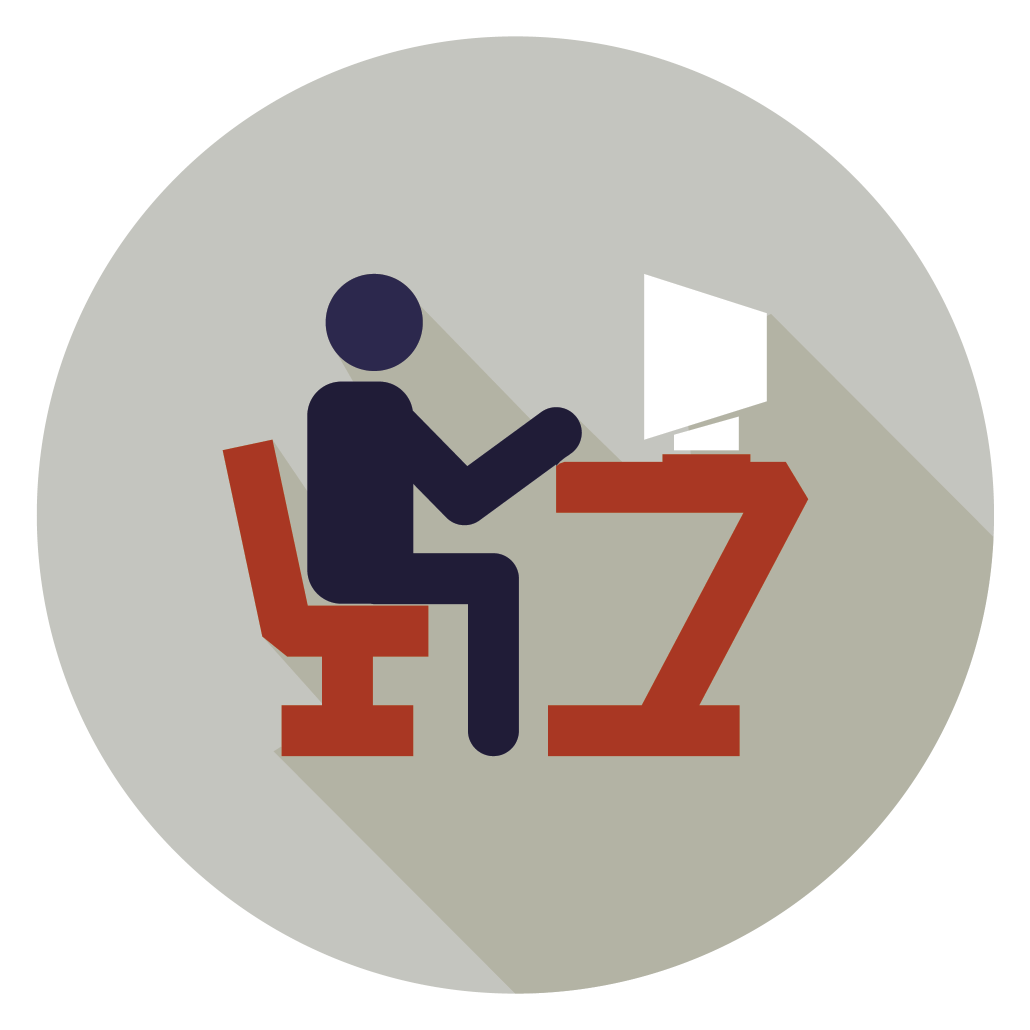 ADMINISTRATOR123, The DairySwintonDerby DE1 234(01332) 123456alice.jones@aol.comOBJECTIVE I am an accomplished administrator with strong organisational skills and proven administrative experience. My previous roles have demonstrated that I am a team player with excellent attention to detail and the ability to remain calm and professional under pressure. I am looking for a senior administrative role.KEY SKILLS https://www.cvtemplatemaster.com WORK EXPERIENCEAdministratorHappy Company Ltd ~ 2015 – 2018I worked with the Operational team to provide planning and administrative support to the Partnering Manager. My responsibilities included being a point of contact for collating and paying invoices, general book keeping, collating and management of key financial information, credit control and maintenance of existing supplier relationships. A key aspect of the role was to communicate effectively, by phone and email, with senior directors and their PAs from both within the Company and external stakeholders.AdministratorBrill Company & Co Ltd ~ 2011– 2015In this busy role I was responsible for administrative duties such as typing, copying, data input, filing, scanning etc, answering and dealing with telephone and e-mail enquiries, maintaining filing systems – electronic and manual, handling personal information and data in a confidential manner, managing surveyor/installer diaries and preparing surveyor/installer work packs.AdministratorWorkforus Limited ~ 2009 - 2011This role encompassed administrative duties such as typing, copying & compiling data, maintaining & filing records and reports, and handling paperwork. I was also required to manually and electronically input written information in to SAP. QUALIFICATIONSAdvanced Certificate in Bookkeeping (Level 3)AAT, 2017 – 2018Foundation Certificate in Bookkeeping (Level 2)AAT, 2016 – 2017Foundation Award in Accounting Software (Level 2)AAT, 2015 – 2016Access Award in Bookkeeping (Level 1)AAT, 2014 – 2015Access Award in Accounting Software (Level 1) AAT, 2013 – 2014A Levels Super College Limited ~ 2011-2013English (A), Maths (A), Art (B), Media (B)GCSEsSuper School  ~ 2008-20129 GCSEs grade C and above including English (A) and Maths (A)INTERESTSKnitting, Reading, Cooking, Jewellery Making, Photography, Scrapbooking.